TWGHs C.Y. Ma Memorial College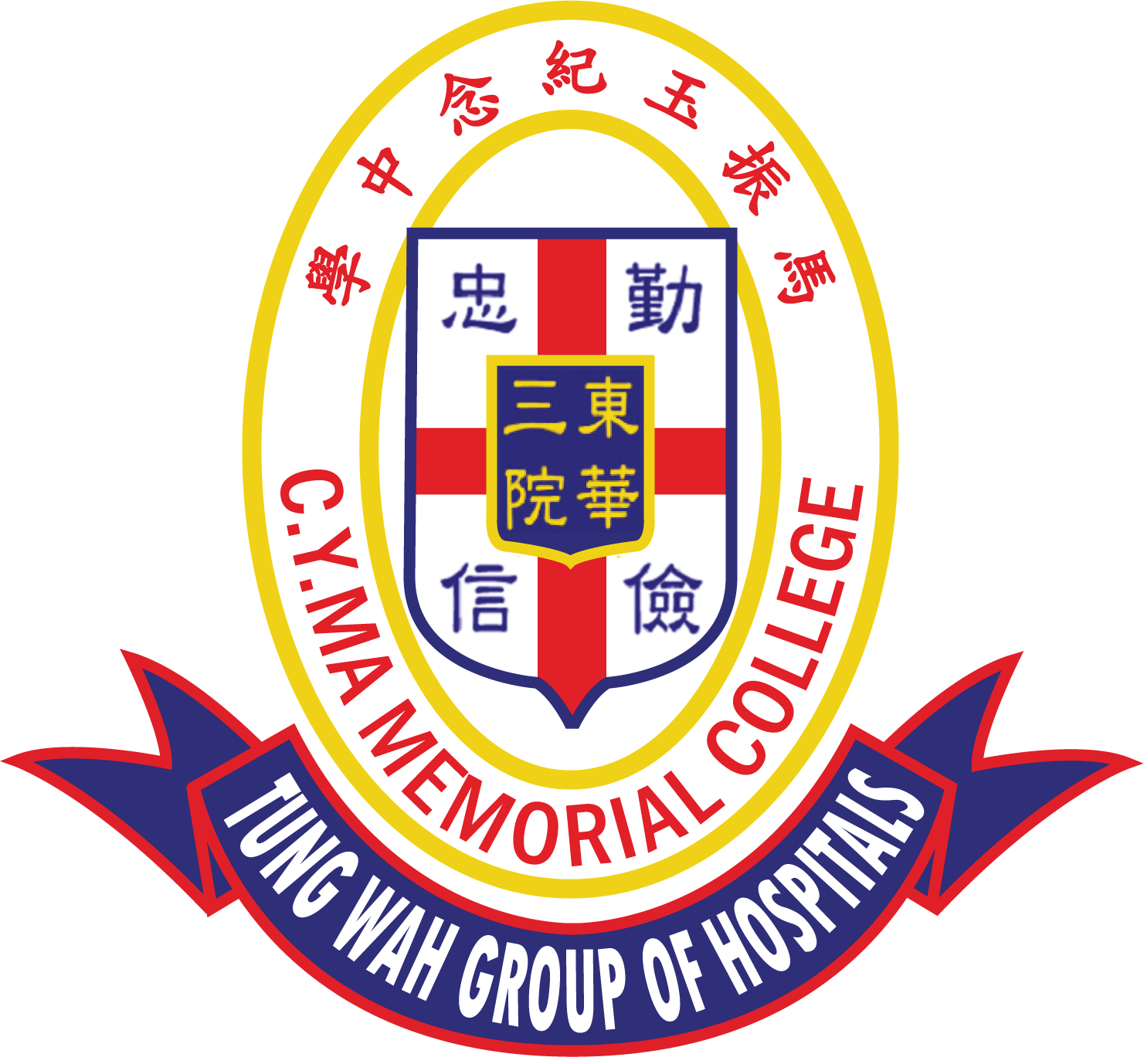 The 6th C.Y. Ma Culture and Arts Youth Elites TournamentChinese & English Penmanship CompetitionEntry FormEnglish Section (P.5 – P.6) TemplatePlease write on the next page TWGHs C.Y. Ma Memorial CollegeThe 6th C.Y. Ma Culture and Arts Youth Elites TournamentChinese & English Penmanship Competition-- English Section (P.5 – P.6)Student’s Name: (English) ___________________________    (Chinese) _________________Class: _______    School Name: __________________________________________________Complete the penmanship below using a black ball-pen.All entries should be sent by the school, please check and submit:the completed entry form(s) (a maximum of 3 entries for each school); andthe completed application form.Please refer to the competition guidelines for details. Some Inspiration by Catherine PulsiferNeed some inspiration
Look back over the generations
Read about people who
Difficult times they went through.

We sometimes think we have it bad
We feel down and so sad
But yet when you look and see
What others accomplished, what we could be.

Read a biography or two
It will give you ideas of what to do
When you are feeling defeated and
Up against many demands.

Life lessons others have had
Can be our launching pad
Be inspired don't be blue
You can achieve success too!